Dobrý den,akceptujeme Vaši objednávku, celková cena činí 341.729,81 Kč bez DPH.S pozdravemJxxx XxxxxxOrder Processing & Customer SupportROCHE s.r.o.Diagnostics Division
Na Valentince 3336/4150 00 Praha 5 – Smíchov
CZECH REPUBLIC10:34 (před 6 minutami)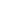 